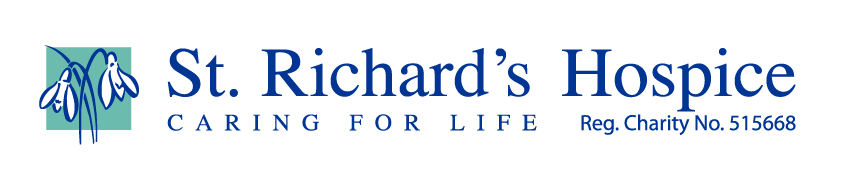 Wild Animal Anagrams areb:		__________                                 yonmek:  _____________zapneecimh:	______________              pea:  __________________rilagol:		_____________	              giert: __________________thelepan:		_______________goind:		_______________grankoao:		______________phopi:		______________fegfari: 		_____________akens:		_____________ 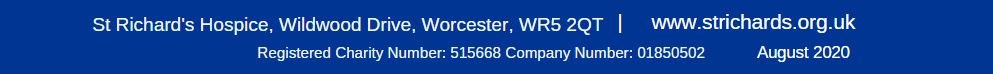 